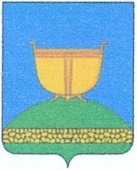 ГЛАВА ВЫСОКОГОРСКОГОСЕЛЬСКОГО ПОСЕЛЕНИЯ ВЫСОКОГОРСКОГО МУНИЦИПАЛЬНОГО РАЙОНАРЕСПУБЛИКИ ТАТАРСТАН ТАТАРСТАН РЕСПУБЛИКАСЫ
БИЕКТАУ МУНИЦИПАЛЬ РАЙОНЫ БИЕКТАУ АВЫЛ ҖИРЛЕГЕ БАШЛЫГЫ422708, Республика Татарстан, Высокогорский район,	      422708, Татарстан Республикасы, Биектау районы,         с. Высокая Гора, ул.Юбилейная, 1А                                                                        Биектау  авылы, Юбилей ур, 1А Тел./факс: +7(84365) 74-779,74-778 e-mail: Vgor.Vsg@tatar.ru               ПОСТАНОВЛЕНИЕ                                                       КАРАР               «02» июня 2023 года                                                        № 2О назначении публичных слушаний об утверждении внесения изменений в  Правила землепользования и застройки муниципального образования «Высокогорское сельское поселение» Высокогорского муниципального района Республики ТатарстанВ соответствии со ст. 31, 32, 33 Градостроительного кодекса Российской Федерации , Федеральным законом от 6 октября 2003 года N 131-ФЗ «Об общих принципах организации самоуправления в Российской Федерации», Решением Совета Высокогорского сельского поселения Высокогорского муниципального района Республики Татарстан от 17.04.2017 N 70 «Об утверждении Положения о порядке организации и проведения публичных слушаний на территории Высокогорского сельского поселения Высокогорского муниципального района Республики Татарстан» (в редакции от 11.05.2018 №362), Уставом Высокогорского сельского поселения Высокогорского муниципального района,   в целях приведения в соответствие требованиям Градостроительного кодекса Российской Федерации  Правил землепользования и застройки Высокогорского сельского поселения Высокогорского муниципального района, постановляю:1. Вынести на публичные слушания проект решения внесения изменений в Правила землепользования и застройки муниципального образования «Высокогорское сельское поселение» Высокогорского муниципального района.2. Обнародовать настоящее постановление разместив на официальном сайте Высокогорского муниципального района в информационно-телекоммуникационной сети Интернет в разделе сельские поселения и путем вывешивания на стенде по адресу: Республика Татарстан, Высокогорский муниципальный район, с.Высокая Гора, ул. Юбилейная, д.1 А:- сообщение о проведении публичных слушаний;- порядок учета предложений граждан по проекту о внесении изменений в Правила землепользования и застройки муниципального образования «Высокогорское сельское поселение» Высокогорского муниципального района и участия граждан в его обсуждении (приложение N 2).3. С проектом решения внесения изменений в Правила землепользования и застройки муниципального образования «Высокогорское сельское поселение» Высокогорского муниципального района утвержденное можно ознакомиться на официальном сайте Высокогорского муниципального района в информационно-телекоммуникационной сети Интернет по веб адресу: http://vysokaya-gora.tatarstan.ru/, в разделе сельские поселения и в здании Исполнительного комитета Высокогорского сельского поселения по адресу: 422701, Республика Татарстан, Высокогорский район, с. Высокая Гора, ул. Юбилейная, д. 1А4. Назначить публичные слушания по проекту решения внесения изменений в Правила землепользования и застройки муниципального образования «Высокогорское сельское поселение» Высокогорского муниципального района Республики Татарстан на:-  «23» июня 2023 года в 14.00 часов в здании Исполнительного комитета Высокогорского сельского поселения Высокогорского муниципального района по адресу: Республика Татарстан, Высокогорский муниципальный район, с. Высокая Гора, ул. Юбилейная, д. 1А;-  «24» июня 2023  года в 10.00 часов в  населенном пункте Клетни Высокогорского сельского поселения Высокогорского муниципального района Республики Татарстан по адресу: деревня Клетни (около здания бывшего клуба);-  "24" июня 2023 года в 10.30 часов в населенном пункте деревня Калинино Высокогорского сельского поселения Высокогорского муниципального района Республики Татарстан по адресу: деревня Калинино, ул. Центральная, около магазина;-  "24" июня 2023  года в 11.30 часов  в  населенном пункте Инеш Высокогорского сельского поселения Высокогорского муниципального района Республики Татарстан по адресу: поселок Инеш, ул. Молодежная, около магазина;-  "24" июня 2023 года в 12.00 часов в  населенном пункте село Пановка Высокогорского сельского поселения Высокогорского муниципального района Республики Татарстан по адресу: село Пановка, ул. Крупской, около магазина;-  "24" июня 2023   года в 12.30 часов населенном пункте село Пермяки Высокогорского сельского поселения Высокогорского муниципального района Республики Татарстан по адресу: село Пермяки, ул. Азина, около магазина;-  "24" июня 2023  года в 13.00 часов в населенном пункте дер. Эстачи Высокогорского сельского поселения Высокогорского муниципального района Республики Татарстан по адресу: деревня Эстачи, ул. Мингер, около магазина..4. Образовать рабочую группу по учету, обобщению и рассмотрению поступающих предложений согласно Приложению N 3.5. Обнародовать настоящее постановление путем размещения на официальном сайте Высокогорского муниципального района в информационно-телекоммуникационной сети Интернет6. Контроль исполнения настоящего постановления оставляю за собой.Глава Высокогорскогосельского поселения                                                                           А.А.ХабибуллинПриложение N 1к Постановлению Главы Совета Высокогорского сельского поселения Высокогорского муниципального района РТот       02 июня 2023 года  N 2 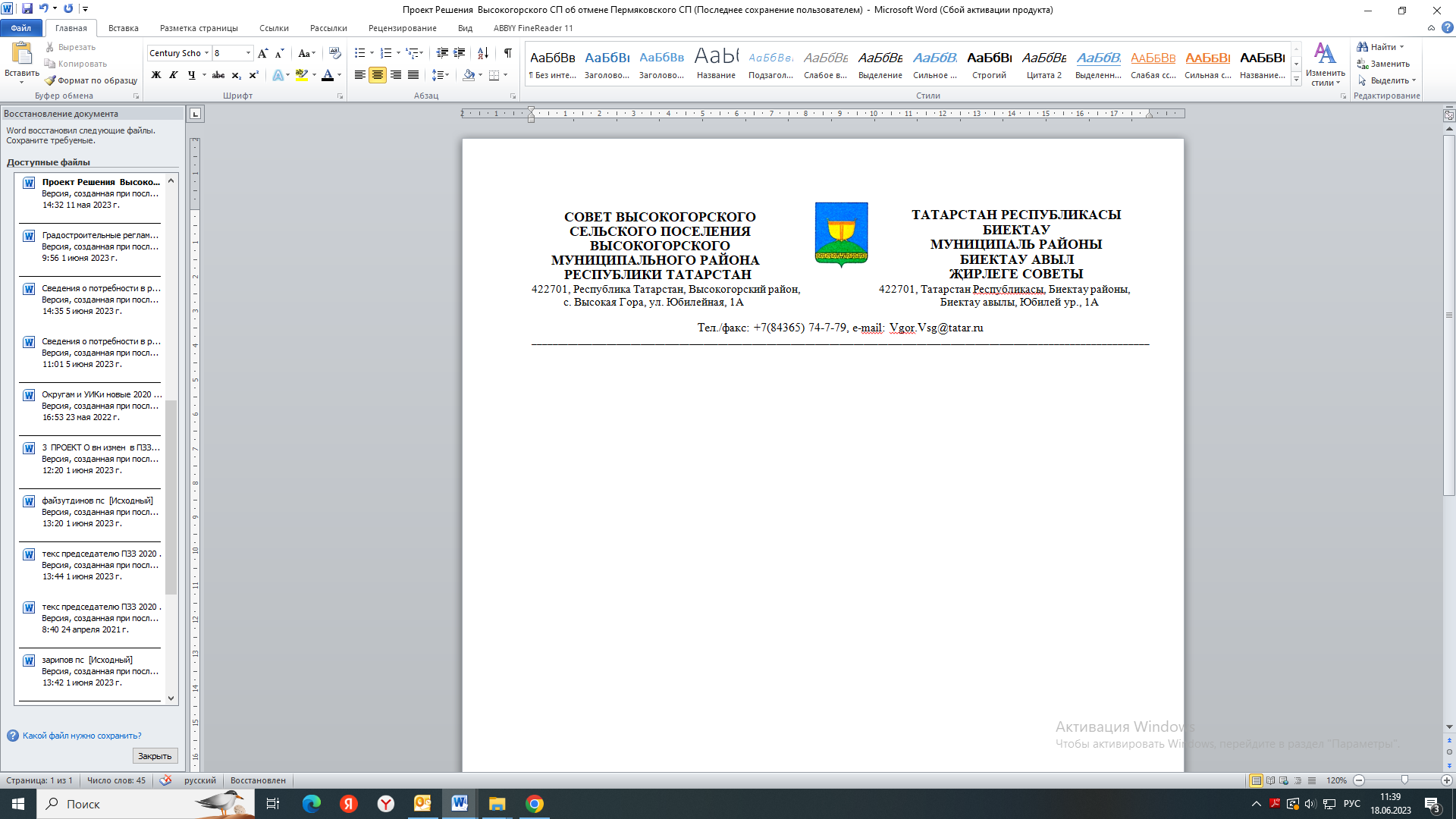                   РЕШЕНИЕ                                                                  КАРАР___________________ г.                                                           № _______О внесении изменений в Правила землепользования и застройки Высокогорского сельского поселения Высокогорского муниципального района Республики ТатарстанВ соответствии с Градостроительным кодексом Российской Федерации, Федеральным законом от 06 октября 2003 года № 131-ФЗ «Об общих принципах организации местного самоуправления в Российской Федерации», Федеральным законом от 30 декабря 2020 года № 505-ФЗ «О внесении изменений в Федеральный закон «Об особо охраняемых природных территориях» и отдельными законодательными актами Российской Федерации, на основании заключения публичных слушаний, проведенных в населенных пунктах Высокогорского сельского поселения ______2023, Совет Высокогорского муниципального района Республики Татарстан РЕШИЛ:Внести в Правила землепользования и застройки Высокогорского сельского поселения Высокогорского муниципального района Республики Татарстан, утвержденные решением Совета Высокогорского муниципального района от 31.01.2022 № 141 (с учетом внесенных изменений от 19.09.2022 № 205), следующие изменения: разделы «Зона индивидуальной жилой застройки (Ж1)» и «Зона малоэтажной жилой застройки (Ж2)» ст. 19 «Градостроительные регламенты» дополнить абзацами следующего содержания:«Определить, что предельные (максимальные и минимальные) размеры земельных участков, предусмотренные настоящим пунктом, распространяется на земельные участки (вновь выделяемые земельные участки) предоставляемые гражданам после утверждения настоящих правил.Определить, что предельные (максимальные и минимальные) размеры земельных участков, предусмотренные настоящим пунктом, не распространяются на земельные участки, предоставленные гражданам на правах аренды и приобретаемые ими в собственность в порядке, установленном действующим законодательством до утверждения настоящих правил.В случаях, когда размер формируемого земельного участка, находящегося в фактическом пользовании граждан, или предоставленного до утверждения настоящих правил, меньше предельных минимальных размеров, либо превышает предельные максимальные размеры, предусмотренные настоящим пунктом, то для данного земельного участка его размеры являются соответственно минимальными или максимальными предельными размерами.Исключением в отношении предельных размеров являются земельные участки, превышающие максимальные размеры, при условии, если часть участка, превышающая норму, не может быть сформирована как самостоятельный земельный участок и при условии согласия заинтересованных смежных землепользователей. Установленные градостроительным регламентом предельные (минимальные,) размеры земельных участков не применяются:- образования земельного участка путем перераспределения земельного участка, находящихся в государственной или муниципальной собственности, и земельных участков, находящихся в частной собственности;- образования земельного участка, формируемого под существующим объектом недвижимости, и отсутствия возможности формирования на местности земельного участка, площадь которого соответствует предельным (минимальным) размерам земельных участков.» 2. Опубликовать (обнародовать) настоящее решение путем размещения на официальном сайте Высокогорского муниципального района Республики Татарстан http://vysokaya-gora.tatarstan.ru, и на официальном портале правовой информации Республики Татарстан http://pravo.tatarstan.ru.3. Настоящее решение вступает в силу после его официального опубликования (обнародования).4. Контроль за исполнением настоящего решения возложить на постоянную комиссию Совета Высокогорского муниципального района Республики Татарстан по законности, правопорядку, местному самоуправлению и связям с общественностью.Председатель Совета,Глава сельского поселения                                                                     А.А.ХабибуллинПриложение N 2к Постановлению Главы Совета Высокогорского сельского поселения Высокогорского муниципального района РТот       02 июня 2023 года  N 2 Порядок учета предложений гражданк проекту решения внесения изменений в Правила землепользования и застройки муниципального образования «Высокогорское сельское поселение Высокогорского муниципального района Республики Татарстан»          1. Предложения к проекту решения внесения изменений в Правила землепользования и застройки муниципального образования «Высокогорское сельское поселение Высокогорского муниципального района Республики Татарстан» вносятся в Совет Высокогорского сельского поселения Высокогорского муниципального района  по адресу: Республика Татарстан, Высокогорский район, с. Высокая Гора, ул. Юбилейная, дом 1А или посредством факсимильной связи 8 (84365) 74-7-79 в письменной форме в виде таблицы поправок согласно прилагаемому образцу:	2. Предложения к проекту решения внесения изменений в Правила землепользования и застройки муниципального образования «Высокогорское сельское поселение Высокогорского муниципального района Республики Татарстан» вносятся в Совет Высокогорского поселения Высокогорского муниципального района по адресу: Республика Татарстан, Высокогорский район, с. Высокая Гора, ул. Юбилейная, дом 1А в письменной форме с указанием фамилии, имени, отчества, года рождения автора.	3. Предложения принимаются в рабочие дни с 8.00 до 16.00 часов до 22 июня 2023 года со дня официального  обнародования проекта внесения изменений в Правила землепользования и застройки муниципального образования «Высокогорское сельское поселение Высокогорского муниципального района Республики Татарстан».Приложение N 3Постановлению Главы Совета Высокогорского сельского поселения Высокогорского муниципального района РТот 02 июня 2023 года    N  3СОСТАВ рабочей группы по учету, обобщению и рассмотрению поступающих предложенийХабибуллин А.А. - председатель комиссии, глава Высокогорского сельского поселенияАрсланова В.Н. - секретарь комиссии, заместитель руководителя Исполнительного комитета Высокогорского сельского поселения.Садриев З.З. – член комиссии, депутат округа № 13 Совета Высокогорского сельского поселения Высокогорского муниципального района Республики ТатарстанХидиятуллин М.Ф. – член комиссии, депутат округа № 11 Совета Высокогорского сельского поселения Высокогорского муниципального района Республики ТатарстанДамоцев И.С. - специалист отдела строительства, архитектуры и ЖКХ МКУ «Исполнительный комитет Высокогорского муниципального района Республики Татарстан»Мингазов С.М. - член комиссии, председатель Палаты имущественных и земельных отношений Высокогорского муниципального района (по согласованию)№  
п/пИнициатор  
внесения   
предложенийДата    
внесенияАбзац,
пункт,
часть,
статьяТекст  
проектаТекстпредложенияТекст проекта
с учетом     
внесенного   
предложенияПримечание12345678